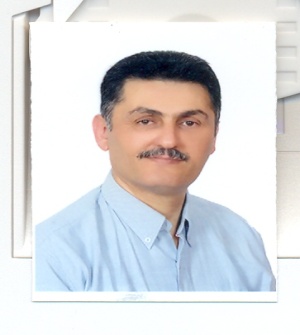 Moosa Moosa.352219@2freemail.com 	 Present Work ProfileReal Estate from 07.05.2016   – Finance Manager Union Cement Co. - Financial Manager 01-01-2012 till 27.04.2016Diver Marin Contracting Co. from 2011- 2012 as of Group Finance ManagerParty Centre – Dubai as of  Finance Manager 2009 -2011Emirates Chemical Industries – Ajman 1999-2009 – Finance ManagerStarted as of accountant clerk until Chief Accountant in  RAK White Cement Co. till December 1999AchievementsManufacturing Cost of Lime and Chemicals Materials , Lime Brick Manufacturing Cost, control of Stores Received & Issues Bank Reconciliation, Income Statement, Balance SheetControlling Sales Dept. Goods Received and Store issue voucherAccounts payable trade and othersAccounts receivable trade and othersAdvances to officers & employeesMerchandise in transitShort term investmentsRaw Materials, Packing Materials, Stock controlOvertime and Salary sheets, Bank transferProduction report controlDevelop and improve the real state procedure – Risk management , On line system for renewal of contract and upload  the Company Data with Sharjah Municipality and others department.  TrainingSuccessfully completed a training course in Professional Training Advisory Group   Work ExperienceWorking for a RAK Lime Co. RAK White Cement Factory Emirates Chemicals Industries – Ajman as of Financial ManagerParty Centre – Dubai – Finance Manager 2009Diver Marine Contracting Co. 2011- Group Finance Manager (CFO)Union Cement Factory- Internal Audit Manager from 01.01.2012 then financial Manager Group Co. of real state till now.Other SkillsBasic knowledge   programming and Microsoft Office.Sybase Account’s Programs (Vibs)      	Pegasus Program	Dolphin Program	Oracle	Pact Revenue QualificationsBusiness Administration from  of Management Education, 1983,  (82.2 %).Arab Society of Certified Accountants (Jordan ) 1988  No. A0123Certified Public Accountant and Auditor CPA A 2012-   permit No. 60006Personal DetailsNationality		:	SyrianLanguages Known	: 	Arabic, English.RESPONSIBILITIESKey Responsibilities as Financial Manager   providing and interpreting financial informationmonitoring and interpreting cash flows and predicting future trendsformulating strategic and long-term business plansanalyzing change and advising accordinglyresearching and reporting on factors influencing business performanceanalyzing competitors and market trendsdeveloping financial management mechanisms that minimize financial riskconducting reviews and evaluations for cost-reduction opportunitiesmanaging a company's financial accounting, monitoring and reporting systemsliaising with auditors to ensure annual monitoring is carried outdeveloping external relationships with appropriate contacts, e.g.auditors, solicitors, bankers and statutory organizations such as the Inland Revenueproducing accurate financial reports to specific deadlinesmanaging budgetsEvaluate financial reporting systems, accounting and collection procedures, and investment activities, and make recommendations for changes to procedures, operating systems, budgets, and other financial control functionsEstablish procedures for custody and control of assets, records, loan collateral, and securities, in order to ensure safekeepingarranging new sources of finance for a company's debt facilitieskeeping abreast of changes in financial regulations and legislationhandling of the company’s shares register and liaison with ADX and SCA and execution of BOD decisions regarding payment of dividends and bonus shares (if any)Attendance of BOD and other committees MeetingsROLESManagement/supervision of the Finance Department and overall financial affairs of Union Cement Company PSC and its affiliates, subsidies and JVs (if any)To take all possible measures to maximize the profitability of the company which either turns into an increase in the wealth of the company or in the forms of dividends payouts. To safeguard the company’s assets.Secretary of Audit, Executive & pay and remuneration committees and UCC and UCN BOD.AUTHORITIES To approve leave and permission applications Can serve Notice.Checking, review and approval of all manual/systematic works flows of the Financial DepartmentSegregation of duties and responsibilities amongst the Financial Department PersonnelACCOUNTABILITIESAccountable for the job responsibilities.